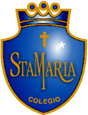 Colegio Santa María de MaipúDepartamento de LenguajeGUIA AUTO APRENDIZAJE N°6LENGUA Y LITERATURA Iero MEDIONombre:							Iero MedioLINK DE LA CLASE: https://youtu.be/WS6MLSmwepI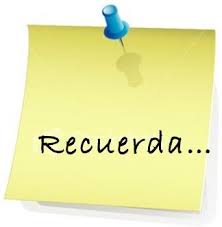 ACTIVIDAD N°1Lea atentamente los siguientes poemas y reconozca: hablante, actitud y motivo lírico.ACTIVIDAD N°2Cree un poema con los datos que le serán entregados. Debe contemplar cada uno de ellos para el logro de la actividad. Debe crear el título._______________________________________TÍTULO______________________________________________________________________________________________________________________________________________________________________________________________________________________________________________________________________________________________________________________________________________________________________________________________________________________________“A la cima no se llega superando a los demás sino superándose a sí mismo”…OA4: Analizar los poemas leídos para enriquecer su comprensión.Se les recuerda que ante cualquier problema, duda o consulta puedes escribir al siguiente correo lenguaje.iem.smm@gmail.com, la docente a cargo de contestar los correos enviados, es Constanza Garrido Muñoz.SE LES SOLICITA QUE EN EL ASUNTO DEL CORREO ESPECIFIQUEN EL NOMBRE DEL ALUMNO Y EL CURSO. GRACIAS.“El desarrollo de las guías de autoaprendizaje puedes imprimirlas y archivarlas en una carpeta por asignatura o puedes solo guardarlas digitalmente y responderlas en tu cuaderno (escribiendo sólo las respuestas, debidamente especificadas, N° de guía, fecha y número de respuesta)”Hablante líricoEs el yo poético, la voz del poeta en la narración lírica.Motivo líricoEs la idea, situación, emoción o sentimiento sobre el cual el hablante lírico construye su poema.Actitud líricaEnunciativa: Aquí el hablante lírico entrega sus sentimientos sólo a través de la descripción de un hecho concreto.Carmínica: Es la expresión propia del hablante de sus sentimientos.Apostrófica: En esta situación el poeta reta, interroga o dirige la palabra al objeto lírico esperando una respuesta de él, aunque sea un ser sin vida.TítuloHablante líricoUn adolescente Actitud líricaCarmínicaMotivoLa alegríaVersos9Estrofas3